د. محمد عبد الرحمن بني سلامه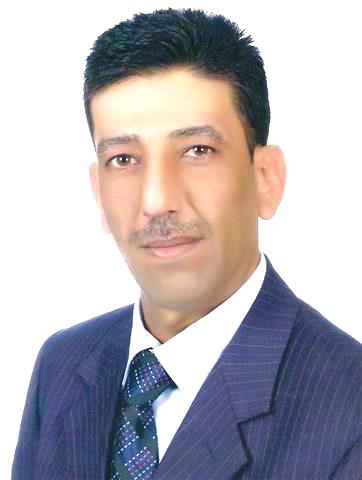 أستاذ مشارك في التاريخ الحديث والمعاصرجامعة قطر - كلية الآداب والعلوم – قسم العلوم الإنسانية عضو هيئة تدريس برنامج ماجستير الدراسات الدفاعية                                                               جامعة قطر – قسم الشؤون الدلية   _____________________________________Email: m.banisalamah@qu.edu.qaالعنوان البريدي: قسم العلوم الإنسانية. كلية الآداب والعلوم. جامعة قطر دكتوراه في التاريخ الحديث والمعاصر. جامعة اليرموك. الأردن 2008ماجستير تاريخ حديث ومعاصر. جامعة اليرموك. 2000بكالوريوس تاريخ. جامعة اليرموك 1993.
____________________________________________________________________________________التخصص والاهتمامات البحثية/ التاريخ الأمريكي الحديث والمعاصر/ تاريخ الشرق الأوسط الحديث والمعاصرالتاريخ الأمريكي الحديث والمعاصر. عنوان أطروحة الدكتوراهحركة الحقوق المدنية في الولايات المتحدة الأمريكية 1945-1965مالعمل الحالي: عضو هيئة تدريس في قسم العلوم الإنسانية / كلية الآداب والعلوم/ جامعة قطر منذ عام 2017مالعمل السابق- عضو هيئة تدريس في قسم التاريخ / كلية الآداب/ جامعة اليرموك/ الأردن 2010-2017م        - مساعد بحث وتدريس في قسم التاريخ/ كلية الآداب/ جامعة اليرموك/ الأردن 1997-2000المقرّرات الجامعية التي قمت بتدريسهاالأبحاث العلمية المنشورة1- السياسة القطرية تجاه حل النزاع الحدودي مع المملكة العربية السعودية 1913-1992م. مجلة دراسات العلوم الإنسانية والاجتماعية. عمادة البحث العلمي. الجامعة الأردنية. مجلد 48. عدد 2. 20212- معيقات إعادة البناء السياسي في الولايات الأمريكية الجنوبية في أعقاب الحرب الأهلية 1865-1877" مجلة اتحاد الجامعات العربية للآداب. مجلد 12. عدد 2. 2015.3- The New Turkey: The Spread of Turkish Military Bases Abroad, Role and Indications (2002-2020) DIRASAT: HUMAN AND SOCIAL SCIENCES. The University of Jordan. 2021. 4- Partisans’ and civil elites’ role in supporting military coups: The case of the Egyptian elites. Journal of Politics and Law (JPL). Canadian center of science and Education. Vol 13. N 3. 2020.5- الموقف البريطاني من الخلافات وحالات الغزو عبر الحدود الأردنية – السعودية 1920-1933. مجلة المنارة للبحوث والدراسات. مجلد 24. عدد 4. 2018.6- The Camp David Accords: Lesson and Factsمجلة اتحاد الجامعات العربية للآداب. مجلد 9. عدد 2 أ. 20147- المعاهدة العراقية البريطانية 1922 والمعاهدة الأردنية البريطانية 1928 دراسة مقارنة. المجلة الأردنية للتاريخ والآثار. العدد الحالي 2016.8- التجربة الديمقراطية الكويتية: الجذور، الواقع، التحديات، وآفاق المستقبل. مجلة اتحاد الجامعات العربية للآداب. مجلد 9. عدد 1 أ. 20129- الهجرة الصينية الى الولايات المتحدة الأمريكية في النصف الثاني من القرن التاسع عشر: الدوافع، التوزيع والتحديات. مجلة دراسات العلوم الانسانية والاجتماعية. الجامعة الأردنية 2016.10- سياسة حكومة الولايات المتحدة الأمريكية تجاه مواطنيها ذوو الأصول اليابانية خلال الحرب العالمية الثانية 1942-1954. مجلة اتحاد الجامعات العربية للآداب. 201611- صراع القيادات لدى التنظيمات الإسلامية في الولايات المتحدة الأمريكية وتأثيره على انتشار الإسلام خلال النصف الأول من القرن العشرين. مجلة المنارة للبحوث والدراسات. مجلد 24. عدد1.12- مرسوم تحرير العبيد في الولايات المتحدة الأمريكية 1 كانون الثاني 1863، بين الدوافع الإنسانية والضرورات العسكرية" أوراق الرئيس أبراهام لنكولن مصدرا. دورية كان التاريخية العدد 15. مارس 201213-الدور الذي لعبه تنظيم أمة الاسلام (المسلمون السود) تجاه حركة الحقوق المدنية في الولايات المتحدة الأمريكية.  مجلة اتحاد الجامعات العربية للآداب. مجلد 9. عدد 2 ب. 2012.أبحاث قيد التحكيم-  المعاهدة التجارية الأمريكية - العثمانية لعام 1830م وانعكاساتها على نشاط بعثات التبشير الأمريكية في أراضي الدولة العثمانية خلال النصف الأول من القرن التاسع عشر.- معيقات العمل العسكري الخليجي المشترك (قوّة درع الجزيرة أنموذجا 1982-1991)الدورات اللجان الأكاديميةلطلبة البكالوريوسلطلبة البكالوريوسلطلبة الماجستيرلطلبة الماجستيرالمقرّرالجامعةالمقرّرالجامعة تاريخ الشرق الأوسط في القرن INTA 415العشرين جامعة قطرThesis MADF 699ماجستير الدراسات الدفاعيةجامعة قطرHIST 380بناء أمريكا الحديثة جامعة قطرMilitary History of the Gulf -MADF 615التاريخ العسكري للخليج العربيماجستير الدراسات الدفاعيةجامعة قطر HIST 131تاريخ العالم منذ 1300 جامعة قطردراسات في تاريخ أوروبا الحديث والمعاصر تخ 680ماجستير التاريخ الحديث والمعاصرجامعة اليرموكHIST 121تاريخ قطر جامعة قطر دراسات في تاريخ HIST 676الأمريكيتين ماجستير التاريخ الحديث والمعاصرجامعة اليرموكCapstoneجامعة قطرتاريخ العالم الحديث تخ 374جامعة اليرموكتاريخ العالم المعاصر تخ 485جامعة اليرموكحلقة بحث / مشروع تخرج تخ 486جامعة اليرموكتاريخ العرب المعاصر تخ 483جامعة اليرموكالقضية الفلسطينية تخ 385جامعة اليرموكمناهج البحث في التاريخ تخ 216جامعة اليرموكالقدس 5000 عام تخ 106جامعة اليرموكالتربية الوطنية س. ه 102جامعة اليرموكالثورة العربية الكبرى تخ 273جامعة اليرموكالسنةالمكانالعنوان2021Core Curriculum Program-Qatar UniversityCore Curriculum Certificate in TeachingOctober 23, 2017The Office of Faculty and Instructional Development OFIDBB7 Orientation Workshop for new faculty: Blackboard online Test 120 سبتمبر 2017مكتب التنمية المهنية وتطوير عمليات التعليم.BB2  ورشة عمل لأعضاء هيئة التدريس الجدد: المحتوى في بلاك بورد: تحميل وتنظيم الملفات والمجلدات والوسائط المتعددة واعداد الواجبات24 سبتمبر 2017مكتب التنمية المهنية وتطوير عمليات التعليم. BB3 ورشة عمل لأعضاء هيئة التدريس الجدد: تسجيل الحضور والغياب20 سبتمبر 2017مكتب التنمية المهنية وتطوير عمليات التعليم.نظام التقييم السنوي17 January 2018مكتب التنمية المهنية وتطوير عمليات التعليم.What’s new in Blackboard Update?23 يناير 2019مكتب التنمية المهنية وتطوير عمليات التعليم. BB6 تقارير التشابه باستخدام Turnltln2010جامعة اليرموكالدورة التأسيسية لأعضاء الهيئة التدريسية.2019مكتب التنمية المهنية وتطوير عمليات التعليم.اعداد محفظة المقرر( التطوير بالتراكم)2019مكتب التنمية المهنية وتطوير عمليات التعليم.تدريس وإدارة مشاريع تخرّج الطلبة2017مكتب التنمية المهنية وتطوير عمليات التعليم.Blackboard online Tests2017قسم العلوم الإنسانية/ جامعة قطرالتعرّف على المستودع الرقمي للمنشورات الأكاديمية في جامعة قطر1997الأردن / المركز الدوليمهارات متقدمة في الحاسوب واستخداماته1997الأردن / المركز الدوليمهارات متقدمة في اللغة الانجليزية2003وزارة التربية والتعليم/ الاردنالمحور التربوي العام / اجتماعيات2003وزارة التربية والتعليم/ الاردنالحاجات التعليمية / اجتماعياتالرقماللجنةالمكانالتاريخ1رئيس لجنة التخطيط والمرافق والميزانيةقسم العلوم الانسانية2020-20211لجنة انشاء برنامج الماجستير في الدراسات الدفاعية قسم العلوم الإنسانية جامعة قطر20192لجنة الميزانية والتخطيطقسم العلوم الإنسانية جامعة قطر20193لجنة اعداد المسار السياسي في التاريخقسم العلوم الإنسانية جامعة قطر20184عضو لحنة إنجاح الطلبةقسم العلوم الإنسانية جامعة قطر20185عضو لجنة مناقشة مشاريع تخرج الطلبةقسم العلوم الإنسانية جامعة قطر20186عضو لجنة اعتماد الخطة الدراسية وتطبيق معايير الاعتماد لدى هيئة الاعتماد / وزارة التعليم العالي الأردنية. كلية الآداب/ جامعة اليرموك/ الأردن2015-20167عضو اللجنة التأسيسية لكرسي الشريف الحسين بن علي. كلية الآداب/ جامعة اليرموك/ الأردن20148عضو اللجنة الثقافية كلية الآداب/ جامعة اليرموك/ الأردن20169عضو لجنة قضايا الطلبةكلية الآداب/ جامعة اليرموك/ الأردن201610عضو جمعية المؤرخين الأردنيين .وزارة الثقافة/ الأردن201511عضو منتدى اربد الثقافيوزارة الثقافة/ الأردن2012-201712عضو منتدى الكورة الثقافيوزارة الثقافة/ الأردن201613عضو مجلس كلية الآدابجامعة اليرموك/ الأردن2016-201714لجنة الجدول والعبء التدريسيجامعة قطر 2021